Свидетельство№ МРП-1093-2017-1326225442-01 о допуске к определенному виду или видам работ, которые оказывают влияние на безопасность объектов капитального строительства.Заказчик – ЗАО «Мордовский бекон»ДОКУМЕНТАЦИЯ ПО ПЛАНИРОВКЕ И МЕЖЕВАНИЮ ТЕРРИТОРИИ«Корректировка документации по планировке территории (проект планировки территории, проект межевания территории) земельного участка с кадастровым номером 13:23:0914110:40, расположенного в районе ул. Фурманова г. СаранскаТом 1 Основная часть проекта планировки территории02-21/2021-ППТ(ПМТ)г. Саранск 2021 г.Утверждаю:Директор ООО «Сервис в строительстве и проектировании» _______________Я.П.Баранов«____»_____________2021 г.Заказчик – ЗАО «Мордовский бекон»ДОКУМЕНТАЦИЯ ПО ПЛАНИРОВКЕ И МЕЖЕВАНИЮ ТЕРРИТОРИИ«Корректировка документации по планировке территории (проект планировки территории, проект межевания территории) земельного участка с кадастровым номером 13:23:0914110:40, расположенного в районе ул. Фурманова г. СаранскаТом 1 Основная часть проекта планировки территории02-21/2021-ППТ(ПМТ)Главный инженер проекта 				Баранов Я.П.                                                 г. Саранск 2021 г.ООО «Сервис в строительстве и проектировании»ООО «Сервис в строительстве и проектировании»430000, Республика Мордовия, г.Саранск, ул. Советская 105, к.4, офис. 17. 430000, Республика Мордовия, г.Саранск, ул. Советская 105, к.4, офис. 17. 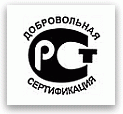 Система менеджмента качества применительно к деятельности по инженерным изысканиям, подготовке проектной документации, строительству, реконструкции и капитальному ремонту объектов капитального строительства соответствует требованиям ГОСТ Р ИСО 9001-2008 (ISO 9001:2008)